Занятие в математическом кружке по теме «Системы мер» для 5-6 классовЦель: Расширить знания учащихся о старинных русских мерах. Выявить наиболее распространенные старинные меры, которые использовались и используем в жизни.Задачи:Познакомиться с измерительной системой, которая существовала ранее.Установить взаимосвязь между старой измерительной системой и новой.Это занятие мы проведём в форме МАТЕМАТИЧЕСКОЙ  ИГРЫ «ХОЧУ ВСЁ ЗНАТЬ»	«ЧЕЛОВЕК – МЕРА ВСЕХ ВЕЩЕЙ». С незапамятных времён человеку приходилось измерять расстояния в связи с изготовлением простейших орудий труда, со строительством жилищ и добавлением пищи. Подобно тому как при счёте человек пользовался вначале пальцами рук и ног, так и при измерении расстояний он прибегал к рукам и ногам. Вот почему в прошлом мерами длины служили ( да иногда и теперь ещё служат)  ШАГ,    ЛАДОНЬ – ширина кисти руки, и сейчас мы с вами узнаем что ещё?ЗАДАНИЕ: это задание выполнять по рядам (всего 6 вариантов). Вычисли значение выражения  0,2* Х – 0,2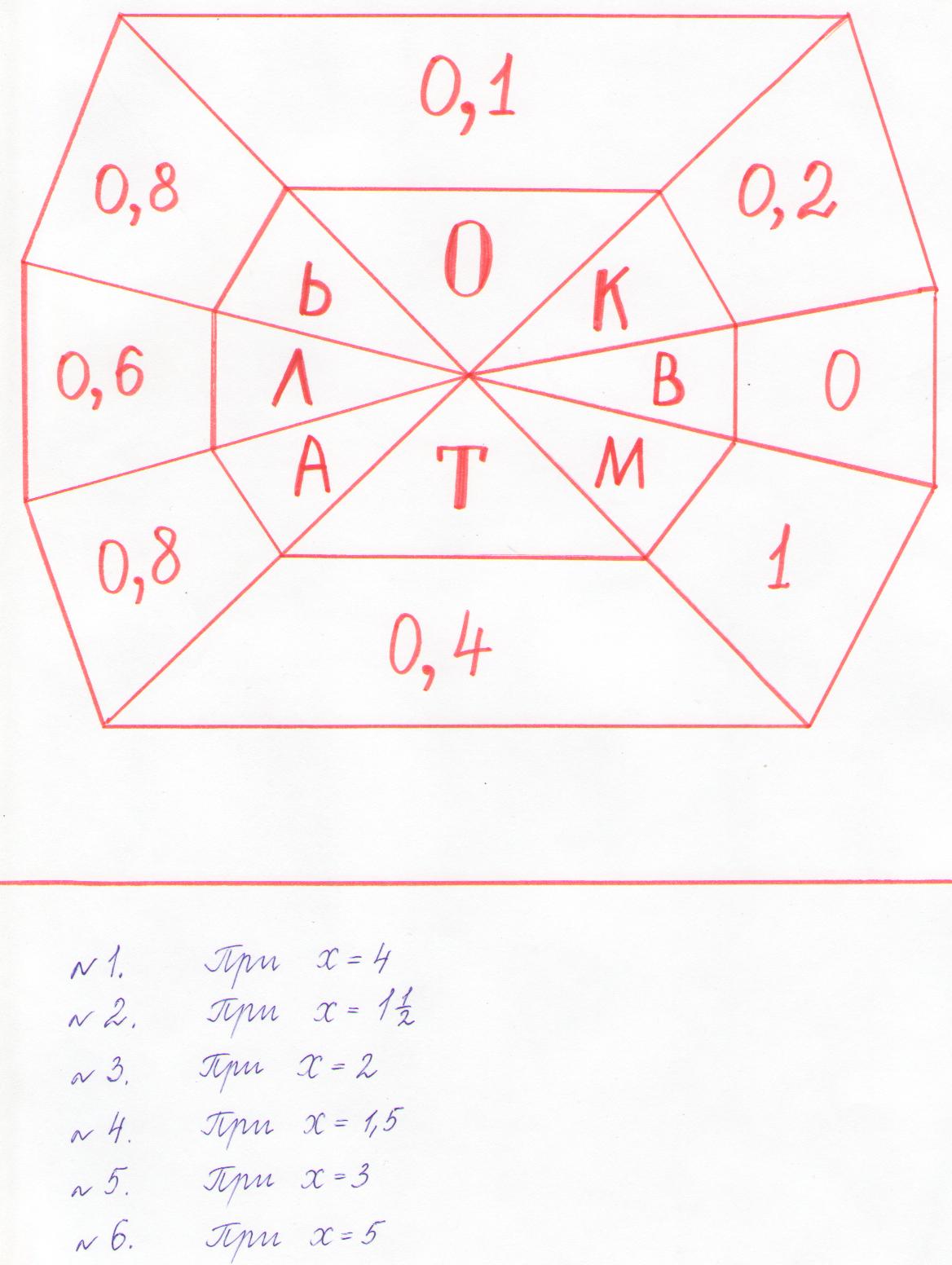 ОТВЕТ: ЛОКОТЬ.Локоть – это расстояние от локтя до конца среднего пальца.	Названия мер у разных народов свидетельствуют об их происхождении от различных частей человеческого тела. Например, слово «ДЮЙМ» (английская, а также старая русская мера длины означает на голландском языке «большой палец». Сейчас мы узнаем, сколько см составляет 1 дюйм.ЗАДАНИЕ: 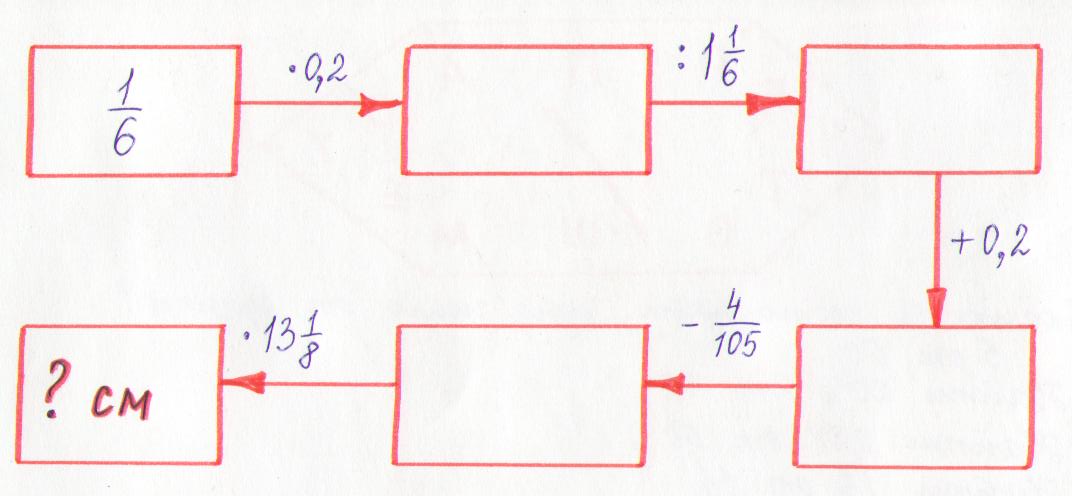 Итак, в 1 дюйме приблизительно 2,5 см.Слово «ФУТ» (старая мера длины) означает на английском языке «нога». Эта мера длины возникла как средняя длина ступни человека. Отсюда и известный афоризм: «Человек – мера всех вещей».ЗАДАНИЕ: Найти 25% от 122Итак, в 1 футе приблизительно 30,5 см.	С развитием производства и торговли люди убедились в том, что не всегда удобно измерять расстояния шагами или прикладыванием локтя. Кроме того, такое измерение уже не удовлетворяло возросшим требованиям точности. В самом деле, длина локтя или шага у разных людей различна, а мера длины должна быть const (Постоянные образцы мер стали изготовлять из деревянных линеек и металлических стержней. Образцы мер в настоящее время называются эталонами).Узнаем, что является старой русской мерой длины. Это слово вы знаете. Давайте вместе вспомним.ЗАДАНИЕ: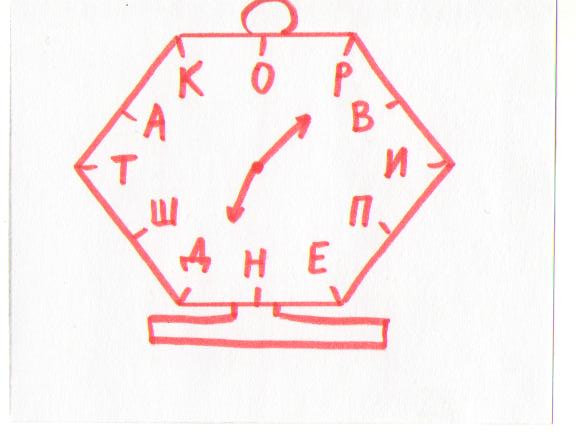 Используя математические часы, расшифруйте слово: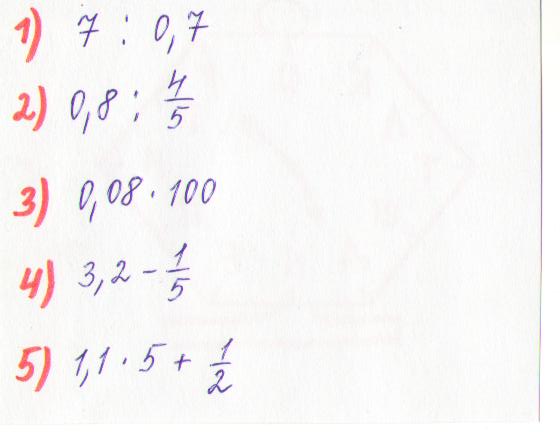 ОТВЕТ: АРШИНВОПРОС. Сколько см в 1 аршине?ЗАДАНИЕ: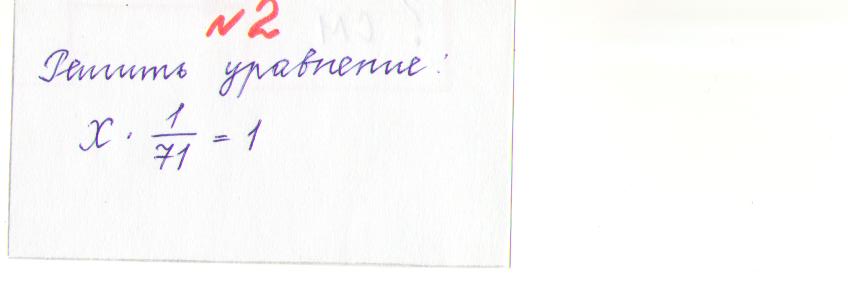 ОТВЕТ: 71 смИтак, в 1 аршине 71 см. выразите 71 см в м, дм, мм.Аршин делился на какое-то количество вершков. А именно на 16. Сколько см в 1 вершке?(71 : 16 = 4,4375 см ). Округлите ответ до десятых.Значит, в 1 вершке приблизительно 4,4 см.ЗАДАЧА. Найди число, 75% которого составляют 12.А если взять 3 аршина, то это уже будет (ЧТО?)ЗАДАНИЕ: поменять карточки с одинаковыми ответами местами, и у вас получится нужное слово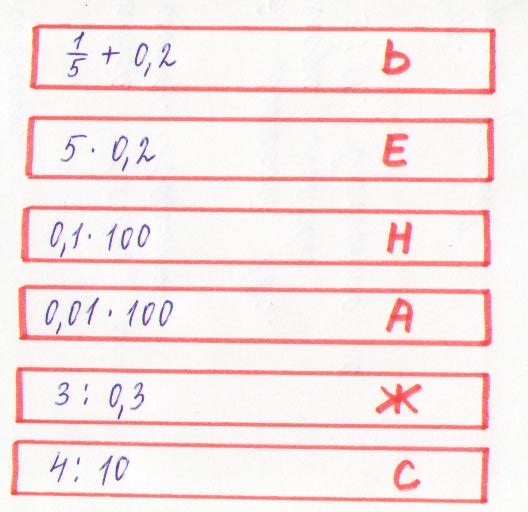 ОТВЕТ:          САЖЕНЬ	Для измерения площадей применялись квадратные сажень, аршин, фут, дюйм, вершок. Основной земельной мерой, начиная с 16 века, служила десятина, равная 2400 кв.саженей. Вычислим 1 десятину в га.ЗАДАНИЕ: наименьшее из полученных значений подскажет вам ответ на вопрос.Найти 0,2 от 5,5Найти 75% от 2,4Найти 0,7 от 5Найти 0,24 от 10Найти 15% от 8Ответ: 1,1.Значит, в 1 десятине – 1,1 га.В древности мера веса часто совпадала с мерой стоимости товара, т.е. с денежной единицей. Это объясняется тем, что деньги выражались в весе серебра или золота.Вопрос. В Древней Руси что служило одновременно и основной весовой единицей, и денежной единицей? Мы сейчас узнаем.ЗАДАНИЕ: 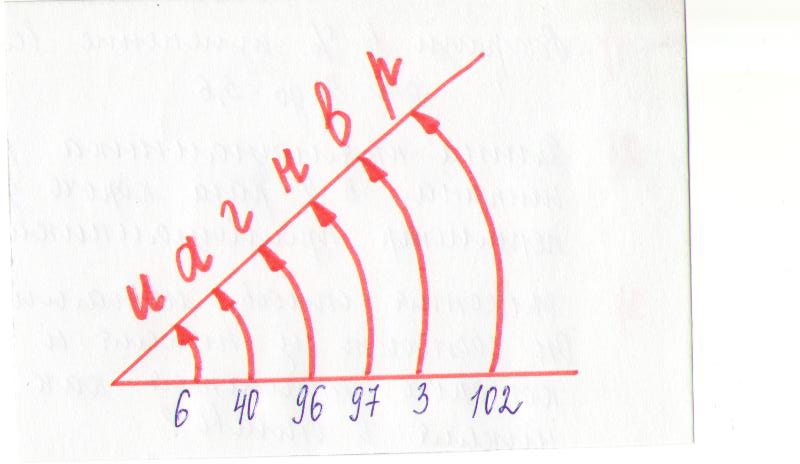 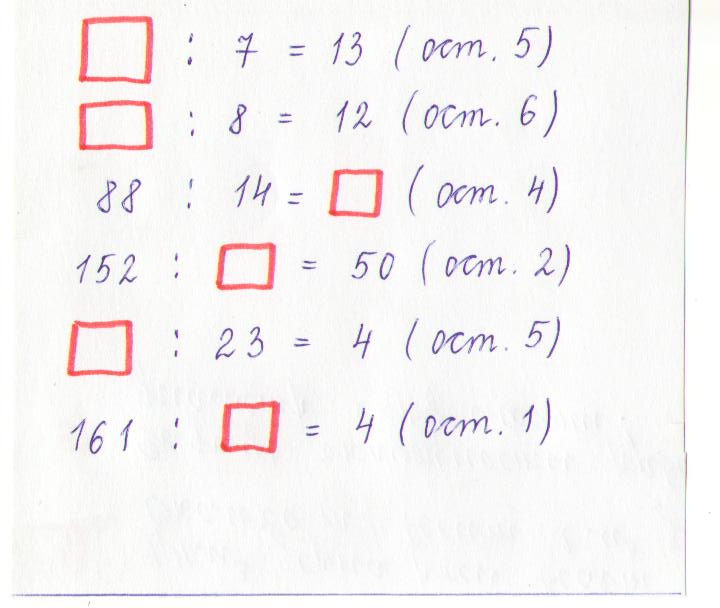 ОТВЕТ: ГРИВНА.Гривна – это слиток серебра, вес которого был приблизительно равен фунту, содержащему 96 золотников.Задание: 409512 : 1000 =Этот ответ позволяет нам узнать, сколько граммов содержится в 96 зол.ОТВЕТ: 409,512 г.	Во второй половине XIII века гривну стали рубить пополам, и новый слиток в половину денежной гривны, названный РУБЛЁМ, стал в XV веке основной денежной единицей.Вопрос. Почему копейку называют копейка?ИЗВЕСТНО, ЧТО:1 см = 0,394 дюймаСколько  сантиметров содержится в дюйме?     В 1 дюйме содержится приблизительно 2,54 см1 бочка = 40 вёдер = 491,96 лСколько литров в 1 ведре?В 1 ведре приблизительно 12, 299 л          1 аршин = 16 вершков = 0,7112 мСколько метров в 1 вершке?В 1 вершке - 0,04445 м         1 верста = 500 саженей = 1, 0668 кмСколько км составляет 1 сажень?В 1 сажени приблизительно 0,00213 кмВЫВОД:1 ДЮЙМ = 2,5 см1 ФУТ = 30,5 см1 АРШИН = 71 см1 ДЕСЯТИНА = 1,1 га1 ГРИВНА = 409,512 г        Запомним это.       Источники материалов:http://yandex.ru/yandsearchhttp://yandex.ru/yandsearchhttp://yandex.ru/yandsearchhttp://yandex.ru/yandsearchhttp://yandex.ru/yandsearchhttp://nsportal.ru/shkola/algebra/library/2013/06/23/matematika №1№2№3№4№5№60,60,10,20,10,40,8ЛОКОТЬ